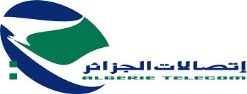 ALGERIE TELECOM - SPADirection Opérationnelle  d’EL TARFIdentification fiscale N° 000216299033049Sous – Direction Fonctions SupportDépartement Achats et LogistiqueService Achat La Direction opérationnelle D’EL TARF lance un Avis de consultation national ouvert avec exigence de capacités minimales pour  la réalisation des Travaux de canalisations urbaines dans la wilaya d’EL TARF comme suit : ELIGIBILITE DES CONDIDATSLa participation au présent Avis de consultation  national, s’adresse uniquement aux personnes physiques et/ou morales soumissionnant  seules ou dans le cadre de groupements momentanés d’entreprises qualifiées dans le domaine des travaux de génie civil et canalisation, travaux publics, bâtiment et hydraulique de droit algérien, ayant des capacités techniques et financières pour la réalisation du projet selon le palier suivant :  Palier 01 : pour les lots 01 et 02 dont la distance est supérieure à 600 mètres linéaires (artère) seules les soumissionnaires possédants un certificat de qualification et classification de 01 et plus sont appelés à soumissionner pour ces lots .Palier 02: pour le lot 03 dont la distance est inférieure ou égale  à 600 mètres linéaires (artère) aucune qualification n’exigée pour ce lot. Le représentant des sociétés intéressées peuvent se présenter, pour retirer le cahier des charges accompagné du cachet de l’entreprise à l’adresse ci – après :                        Direction Opérationnelle  d’el tarfSous – Direction Fonctions SupportDépartement Achat et LogistiqueService AchatPour retirer le dossier nécessaire à la présentation des offres, contre le paiement de la somme de deux mille (2000)DA le paiement se fera auprès de la banque BNA  agence  489  au compte 001 00489 0300000004/29Les offres doivent être composées 1-dossier Administratif : inséré dans une enveloppe fermée ne comportant que la mention « DOSSIER ADMINISTRATIF »2-une offre technique : insérée dans une enveloppe fermée ne comportant que la mention « OFFRE TECHNIQUE »3-une offre financière : insérée dans une enveloppe fermée ne comportant que la mention « OFFRE FINANCIERE »Ces trois (03) enveloppes seront placées dans une enveloppe principale qui devra être anonyme, et ne devra porter que la mention suivante:                                                       ALGERIE TELECOM - SPA                 Direction Opérationnelle  d’EL TARFAvis de consultation national ouvert avec exigence de capacités minimalesN°: 19/DO/SDFS/DAL/ SA/2019                                                                               Travaux de canalisations urbaines« A N’OUVRIR QUE PAR LA COMMISSION D’OUVERTURE DES PLIS ET D’EVALUATION DES OFFRES »Le soumissionnaire doit obligatoirement fournir l’ensemble des pièces citées dans le cahier des charges sous peine de rejet.La date de dépôt des offres est fixée au quinzième (15) jours de 08H 000 à 14 H00, à compter de la date d’affichage du présent avis sur le site WEB d’Algérie télécom (ww.at.dz).Si ce coïncide avec un jour férié ou un jour de repos légal, la durée de préparation des offres est prolongée jusqu’au jour ouvrable suivant. Les soumissions qui parviennent après la date de dépôt des plis ne seront pas prises en considération.Les soumissionnaires sont conviés  à assister à l’ouverture des plis des offres techniques et financières, qui aura lieu en séance publique, le même jour correspondant à la date limite du dépôt des plis à 14H00 à la dresse précitée.Les candidats restent tenus par leurs offres pendant une période de cent quatre – vingt (180) jours à compte de la date limite de dépôt des plis.  Avis de consultation national ouvert avec exigence de capacités minimalesN°: 19/DO/SDFS/DAL/ SA/2019 DO EL TARFLot N°intitule du projetdistanceLot N° 01Travaux Création Réseau De Canalisation MAKSNA - BOUGHOUS1075 MLLot N° 02Travaux Création Réseau De Canalisation MAKIA - CHIHANI1075 MLLot N° 03Travaux Création Réseau De Canalisation BEN SGHIR - CHEFIA 180 ML